Sehr geehrte Eltern! Sehr geehrte Erziehungsberechtigte!Im Schuljahr 2022/23 wird eine schulische Tagesbetreuung angeboten, wenn sich aufgrund der Anmeldungen ein ausreichender Bedarf ergibt. Bekannt zu geben ist nur, ob Sie für Ihr Kind mindestens an einem Tag pro Woche eine schulische Tagesbetreuung in Anspruch nehmen werden. Weitere Informationen finden Sie im Merkblatt auf unserer Homepage (www.ms-vomp-stans.tsn.at).Bitte teilen Sie uns folgendes mit: Ich nehme die schulische Tagesbetreuung für mein Kind nicht in Anspruch. Ich melde mein Kind verbindlich zur schulischen Tagesbetreuung an mindestens einem Wochentag bis mindestens 16:00 an:Bitte in Blockbuchstaben ausfüllen bzw. Felder ankreuzen. Name des Kindes: ..........................................................................................................Geburtsdatum: ..................................   Geschlecht    □ männlich    □ weiblichErziehungsberechtigte(r): ......................................................................................................................................................................................................................................Adresse: ........................................................................................................................Telefon: ...........................................
Mein Kind besucht derzeit die □ 4. bzw. □ 8. Schulstufe und ist im Schuljahr 2022/23 an folgender Schule angemeldet:  …………………………………..Bitte, falls schon bekannt, zusätzlich angeben (keine Musseintragung):Ich benötige für das oben angeführte Kind die schulische Tagesbetreuung voraussichtlich für
 ......... Tage pro WocheVoraussichtliche(r) Wochentag(e):□ Montag     □  Dienstag     □  Mittwoch     □  Donnerstag     □  Freitag.................                                         ....................................................................Datum						Unterschrift des/der ErziehungsberechtigtenBitte bis spätestens Mittwoch, 25.05.2022 in der Schule abgeben.Anmeldung zur schulischen Tagesbetreuung im Schuljahr 2022/2023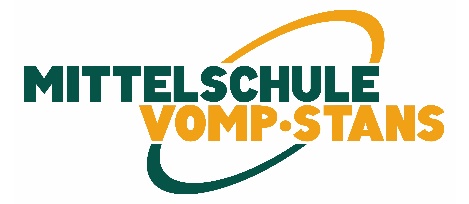 